Рабочая программа коррекционно-логопедической работы с группой учащихся 4 класса с дисграфией, обусловленной нарушениями языкового анализа и синтеза и фонемного распознавания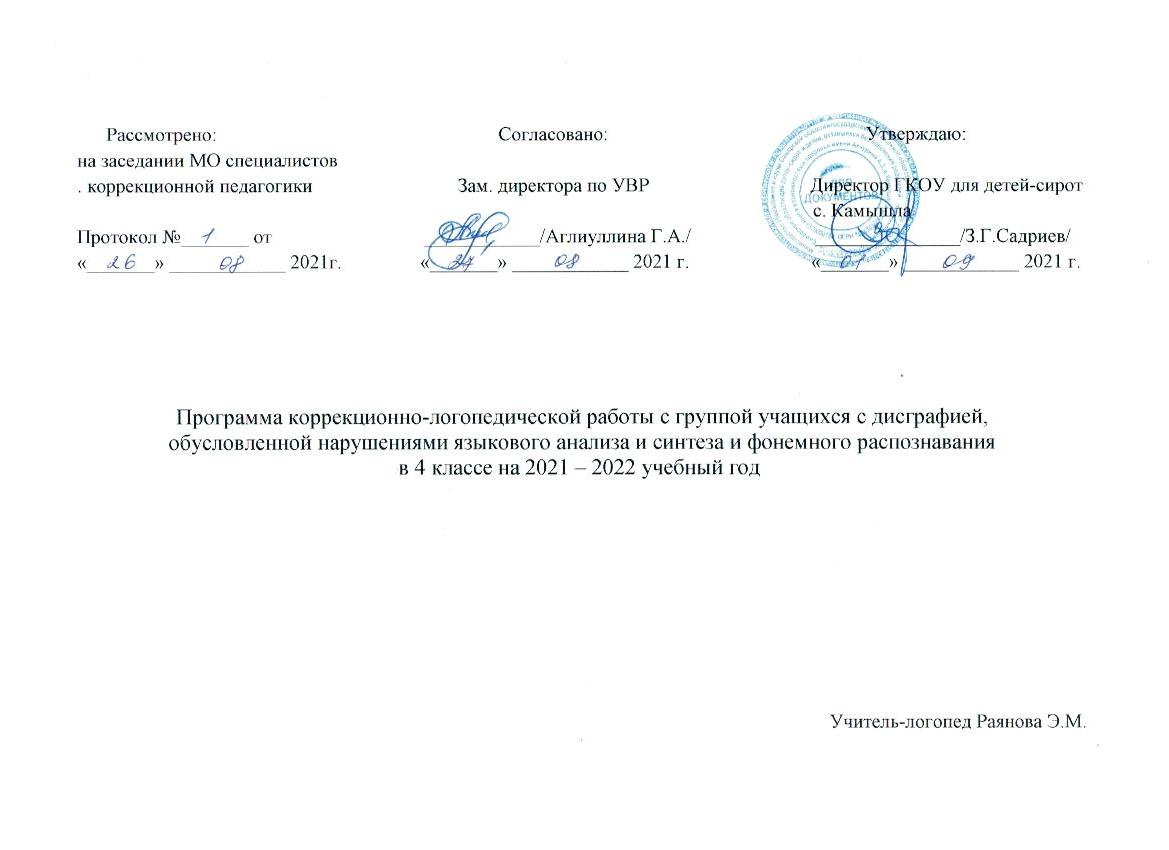 В основу разработки рабочей программы курса коррекционных логопедических занятий для обучающихся 4  класса  положена программа специальных (коррекционных) образовательных учреждений VIII вида подготовительный, 1 – 4классы. -   Под ред. В.В.Воронковой 2014.Содержание образовательной рабочей программы1.Пояснительная записка2. Общая характеристика учебного курса3. Место учебного курса в учебном плане4. Прогнозируемые результаты освоения рабочей программы5. Содержание учебного курса6. Календарно-тематическое планирование7.Описание материально- технического обеспечения образовательного процесса1.Пояснительная запискаРабочая программа коррекционных логопедических занятий для обучающихся 4   класса   ГКОУ для детей-сирот с. Камышла разработана на основе следующих нормативных документов:-Конвенции о правах ребёнка.-Закона « Об образовании в Российской Федерации» № 273 ФЗ от 29.12.2012 г.  	-Программы специальных (коррекционных) образовательных учреждений VIII вида подготовительный, 1 – 4классы.  под редакцией Воронковой В. В. – Москва «Просвещение». 2004 год.-Методического письма Министерства образования РФ от 20.06.2002 г. №29/ 2194-6 «Рекомендации по организации логопедической работы в специальном (коррекционном) образовательном учреждении VIII вида». -Учебного плана  ГКОУ для детей-сирот с. Камышлана 2018-2019 учебный год.    Цели и задачи программы              Цель - коррекция дефектов устной и письменной речи учащихся, способствующей успешной адаптации в учебной деятельности и дальнейшей социализации детей-логопатов.                Задачи:1.Создавать условия для формирования правильного звукопроизношения     исходя из индивидуальных особенностей учащихся.2.Развивать артикуляционную моторику, фонематические процессы, грамматический строй речи через коррекцию дефектов устной и письменной речи.3.Обогащать и активизировать словарный запас детей, развивать коммуникативные навыки посредством повышения уровня общего речевого развития учащихся.4.Создавать условия для коррекции и развития познавательной деятельности учащихся и общей координации движений мелкой моторики.2.Общая характеристика учебного курсаЛогопедическая работа в ГКОУ для детей-сирот с. Камышлазанимает важное место в процессе коррекции нарушений развития детей с  интеллектуальной недостаточностью. Организация учебной деятельности, как особой формы активности ребенка, направленной на изменение самого себя как субъекта обучения, тесно связана с проблемой развития его речи. Формирование полноценной учебной деятельности возможно лишь при достаточно хорошем уровне развития речи, который предполагает определенную степень сформированности средств языка (произношение, грамматический строй, словарный запас), а также умений и навыков свободно и адекватно пользоваться этими средствами в целях общения.Нарушения речевого развития у детей данной категории проявляются в раннем возрасте. Несформированность речевой деятельности выражается в слабости мотивации и снижении потребности в речевом общении; нарушенных операциях программирования речевого высказывания, создания внутренних речевых программ и нарушенных операциях реализации речевой программы и контроля за речью. Мониторинг  устной речи обучающихся с интеллектуальными нарушениями показал, что она в большей мере удовлетворяет потребности повседневного общения. В ней могут быть грубые нарушения произношения, лексики, грамматического строя. Речь в целом, как правило, смазанная, недостаточно отчетливая и выразительная. Обучающиеся часто «не слышат» в словах отдельных звуков, не умеют произвести элементарных форм звукового анализа и синтеза, что свидетельствует о недоразвитии фонематических процессов. Бедность и слабая дифференцированность словаря проявляется в неправильной предметной отнесенности ряда названий, в неточном употреблении их в контексте, в незнании многих слов, обозначающих признаки предметов и т.д. Нарушения речи у большинства детей, поступающих в школу, носят характер системного недоразвития, для которого характерно:нарушение звукопроизношения;недоразвитие фонематического восприятия и фонематического анализа;аграматизмы, проявляющиеся в сложных формах словоизменения;нарушение сложных форм словообразования;недостаточная сформированность связной речи (в пересказах наблюдаются нарушения последовательности событий);нарушение чтения;нарушение письма.Перечисленные признаки позволяют сделать вывод о недостаточности речевого опыта и практических речевых обобщений, что неизбежно затруднит успешное усвоение школьных курсов русского языка  и литературного чтения.Исходя из этого, логопедическое воздействие должно быть направлено на речевую систему в целом, а не только на один изолированный дефект.Резкое увеличение числа учащихся с дефектами речи, предъявление более высоких требований к работе логопеда, очень незначительное количество специальной литературы, отсутствие четкого планирования, вызвало необходимость создания рабочей программы коррекционно-логопедических занятий дляобучающихся с интеллектуальной недостаточностью 4класса.Как и любая программа, «Программа коррекционных логопедических занятий для обучающихся 4 класса»  имеет под собой методологические и теоретические основания. В качестве одного из таких оснований могут выступать принципы, определяющие построение, реализацию программы и организацию работы по ней: - гуманизма - вера и возможности ребенка, субъективного, позитивного подхода; - системности - рассмотрения ребёнка как целостного, качественного своеобразного, динамично развивающего субъекта; рассмотрение его речевых нарушений во взаимосвязи с другими сторонами психического развития; - реалистичности - учёта реальных возможностей ребёнка и ситуации, единства диагностики и коррекционно-развивающей работы; - системного подхода - взаимосвязь коррекционно-развивающих воздействий на звукопроизношение, фонематические процессы, лексику и грамматический строй речи. - деятельностного подхода-опоры коррекционно- развивающей работы на ведущий вид деятельности, свойственный возрасту; - индивидуально - дифференцированного подхода - изменение содержания, форм и способов коррекционно-развивающей работы в зависимости от индивидуальных особенностей ребенка, целей работы;- принцип поэтапного формирования умственных действий (П. Я Гальперин).Не менее важными методологическими основами и теоретическими предпосылками для создания данной программы явились зарекомендовавшие себя в науке разработки научных представлений о различных формах речевых нарушений и создание эффективных методик их преодоления Р.Е Левиной, Р.И. Лалаевой, Ф.А. Рау и др., которые базируются на учении Л.С.Выготского, А.Р.Лурии и А.А Леонтьева о сложной структуре речевой деятельности. Учитывая специфику образовательного процесса в школе-интернате, где обучаются дети, имеющие дефект интеллектуального развития, при создании использовались материалы исследований в сфере дефектологии и психологии С.Я. Рубинштейн, М.С.Певзнер. 3.Место учебного курса в учебном планеКоррекционно-развивающая область является обязательной частью внеурочной деятельности и представлена фронтальными и индивидуальными коррекционно-развивающими логопедическими занятиями.Коррекция нарушений речи учащихся с интеллектуальной недостаточностью требует организации специальной логопедической работы, поэтому в учебном плане специального коррекционного образовательного учреждения предусмотрены часы логопедических занятий.Периодичность логопедических занятий 3 раза в неделю. Продолжительность фронтального занятия – 40 минут, индивидуального – 10-15 минут. Индивидуальные занятия проводятся только с учащимися, имеющими нарушения звукопроизношения. Сроки коррекционной работы зависят от степени выраженности речевых нарушений ребенка, индивидуально-личностных особенностей и могут растягиваться на всю ступень начального образования. Общие сведения по предмету4.Прогнозируемые результаты освоения рабочей программыОбучающиеся в ходе реализации данной программы должны:составлять и распространять предложения, устанавливать связи между словами по вопросам; ставить знаки препинания в конце предложения;анализировать слова по звуковому составу ( выделять и дифференцировать звукиб устанавливать последовательность звуков в слове);списывать рукописный и печатный текст целыми словами и словосочетаниями;писать под диктовку предложения и тексты.знать алфавит.5. Содержание учебного курсаОсновной задачей логопедических  занятий в 4 классе является продолжение работы по развитию грамматического строя речи.Во-вторых, продолжается работа по расширению и активизации словаря.          Третьей задачей остается коррекция нарушений познавательной деятельности. При развитии фонематического слуха упражняются в умении различать твердые/мягкие согласные.При формировании лексики и морфологии  продолжается работа со словами-предметами, словами-признаками, словами-действиями. Учащиеся получают представления о связи слов в предложении, об изменении слов по числам, падежам.В четвертом классе начинается этап формирования грамотного письма на основе морфологического принципа русской орфографии. Вводится понятие приставки, обращается внимание на написание наиболее часто употребляемых из них. Вводится понятие «предлог» и проводится дифференциация приставок и предлогов на практическом материале.Обозначение мягкости согласных при помощи мягкого знака в конце и в середине слова. Обозначение мягкости согласных при помощи гласных II ряда.Разделительный мягкий знак.Предлоги простые и сложные: НА, ПОД, В, ЗА, К, ОТ, ПО, ИЗ, С, ИЗ-ПОД, ИЗ-ЗА, МЕЖДУ, ЧЕРЕЗ.Предметы, действия, признаки. Практическое употребление существительных в форме единственного и множественного числа, в различных косвенных падежах, согласование и управление.Образование слов с помощью суффиксов и приставок.Групповые занятия проводятся для обучающихся 4  класса,   индивидуальные занятия с отдельным ребенком, и направлены: - на развитие звуковой стороны речи;  -на формирование представлений о звуковом составе слова;  -на коррекцию дефектов произношения; -на развитие лексического запаса и грамматического строя речи;  на формирование связной речи; -на повышение орфографической грамотности;  -на развитие коммуникативных навыков;  -на расширение и активизация речевого запаса детей на основе углубления представлений об окружающем.Коррекционный курс логопедических занятий содержит два основных блока:диагностика (мониторинг) речевого развитиякоррекционная логопедическая работаСистема мониторинга достижений обучающихсяЛогопедическое обследование обучающихся проводится 2 раза в течение учебного года (сентябрь - диагностическое, май - итоговое) и направлено на выявление нарушений компонентов речевой системы, их характера, а также глубины и степени выраженности.Диагностика учащихся включает:Изучение условий воспитания и развития ребенка на основе беседы и анализа сопровождающих документов, сбор анамнестических данных.Обследование артикуляционного аппарата и звуковой стороны речи. Обследование фонематического слуха.Обследование лексического строя речи. Обследование грамматического строя речи. Обследование связной речи.В качестве инструментария диагностики речевого развития детей используются: тестовая методика диагностики устной речи Т.А.Фотековой;( с количественной оценкой и без количественной оценки результатов, если это необходимо);логопедические диктанты;контрольное списывание и по слуху;тексты для проверки техники чтения. Ответы ребенка записываются в протокол речевого обследования. Далее оформляется речевая карта, рекомендованная в методическом письме Министерства образования РФ от 20.06.2002 г. №29/ 2194-6 «Рекомендации по организации логопедической работы в специальном (коррекционном) образовательном учреждении VIII вида», логопедическое представление на каждого ребенка и план индивидуальной коррекционной логопедической работы на один год (для обучающегося с нарушением звукопроизношения).Результаты диагностического и итогового обследования отражаются в диагностических протоколах и речевых профилях ребенка.Промежуточная диагностика не фиксируется в протоколах и проводится с целью коррегирования тематического планирования.Описание материально-технического обеспечения образовательного процессаУсловия реализации ПрограммыТребования к материально-техническому обеспечениюРеализация Программы предполагает наличие специальных условий для занятий:логопедического кабинета для занятий, оборудованного столами, стульями, доской, настенным зеркалом;наглядных пособийпо развитию речи и неречевых процессов;дидактического материала;учебной литературы;индивидуальных зеркал;средств ИКТ.Информационное  обеспечениеЕфименкова Л.Н. Коррекция устной и письменной речи учащихся начальных классов. М., 2003.Лалаева Р.И. Логопедическая работа в коррекционных классах. М., 2001 г.Мазанова Е.В. Коррекция оптическойдисграфии. Конспекты занятий с младшими школьниками — М.: Издательство «ГНОМ и Д», 2006.Мазанова Е.В. Коррекция акустическойдисграфии. Конспекты занятий с младшими школьниками — М.: Издательство «ГНОМ и Д», 2006.Мазанова Е.В. Коррекция аграмматическойдисграфии. Конспекты занятий с младшими школьниками — М.: Издательство «ГНОМ и Д», 2006.Мазанова Е.В. Коррекция дисграфии на основе нарушения языкового анализа и синтеза. Конспекты занятий с младшими школьниками — М.: Издательство «ГНОМ и Д», 2006.Садовникова И.Н. Нарушения письменной речи и их преодоление у младших школьников. М.,1997.Андреева Н.Г. Логопедические занятия по развитию связной речи младших школьников.М.,2013.Елецкая О.В., Горбачевская Н.Ю. логопедическая помощь школьникам с нарушениями письменной речи. Санкт-Петербург 2006.Городилова В.И., Кудрявцева М. З. Чтение и письмо. Федеральный государственный образовательный стандарт для детей с ОВЗ [Электронный ресурс]https://минобрнауки.рфИнтернет-ресурсы:https://infourok.ruhttps://www.logoped.ruhttps://nsportal.ruhttps://минобрнауки.рфhttp://www.pedlib.ru/http://festival.1september.ru/Четв.КлассIIIIIIIVЧасы ( в неделю)Общее кол-во часовЧетв.КлассКоличество часовКоличество часовКоличество часовКоличество часовЧасы ( в неделю)Общее кол-во часов427212922399